Индивидуальный проект : «Развитие связной речи детей с ОНР через дидактическую игру».Автор: Евсюкова Юлия Александровна – учитель-логопед Муниципального бюджетного дошкольного образовательного учреждения, детский сад № 8, Красноярского края, г. Боготола.Цели и задачи: развивать и совершенствовать связную речь воспитанников, расширять знания детей об окружающем мире, стимулировать интерес детей к дидактическим играм, подготовить к обучению в школе. Вид проекта: познавательно-развивающий.Сроки реализации проекта: долгосрочный (октябрь-май 2015-2016г.)Участники проекта: дети подготовительной речевой группы, учитель-логопед, родители детей.Возраст детей: подготовительная группа.Актуальность проекта:"Родное слово является основойвсякого умственного развития и сокровищницей всех знаний"
К.Д.УшинскийОдной из главных задач воспитания и обучения детей в речевой группе является развитие звукопроизношения и связной речи. Имея логопедический диагноз ОНР, у воспитанников происходит  снижение речевой активности, поэтому особое внимание при обучении  нужно уделять направляющей помощи.Изучая методическую литературу, анализируя результаты диагностики, наблюдая за играми детей, пришла к выводу, что через игру у детей дошкольного возраста развитие речи происходит быстрее потому, что в дошкольном возрасте, игра является основным видом деятельности. Именно с помощью дидактических игр детям передаются определенные знания, формируются представления об окружающем мире, развивается речь и мышление.
Поэтому мною был разработан творческий проект: "Развитие речи дошкольников через дидактическую игру". Так как игра занимает важное место в развитии ребенка, выбранная мной тема актуальна и на современном этапе.План реализации проекта:Для детей старшего дошкольного возраста наиболее характерным является активное освоение речевых конструкций разного типа. Ребенок осваивает форму монолога. Параллельно с развитием связной речи происходит совершенствование грамматического строя, освоение смысловой стороны слова. В этом возрасте большое значение имеют дидактические игры на развитие фонематического слуха и зрительно-слухового анализа, на употребление предложений более сложной структуры, на развитие мелкой моторики, что очень важно для подготовки пальцев руки к письму.Между тем опыт работы показывает, что наиболее эффективных результатов можно достичь только при условии совместной работы родителей.Содержание работы:Октябрь: «Игры с морской солью»Ноябрь: «Бусы для куклы»Декабрь: «Угадай, что ты? Кто ты?»Январь: «Что делал? Что делала?»Февраль: «Речецветик»Март: «Путешествие по родному городу»Апрель: «Своя игра»Май: Итоговое мероприятие по проекту.Предполагаемый результат: Построенная таким образом работа позволяет детям к концу дошкольного периода не только научиться играть и совершенствовать речь, но и значительно расширяет знания дошкольника об окружающем мире. 
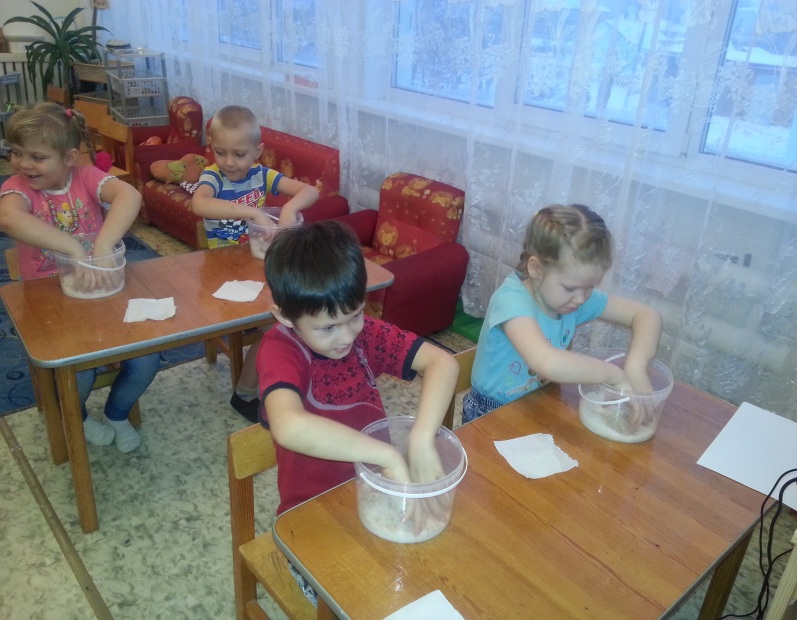 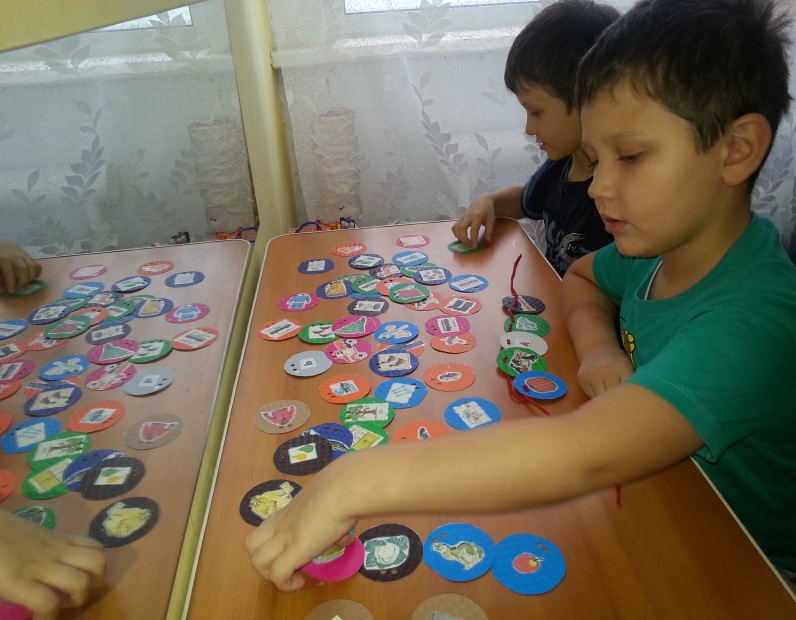 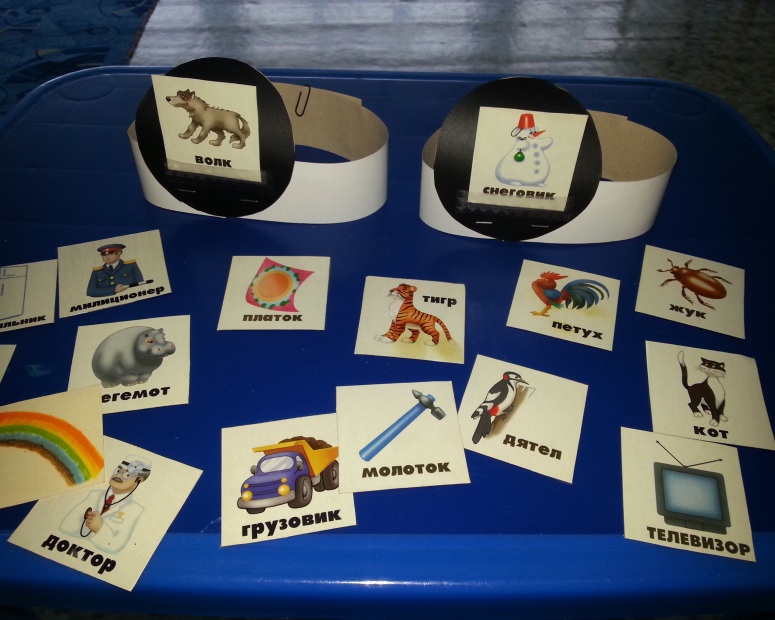 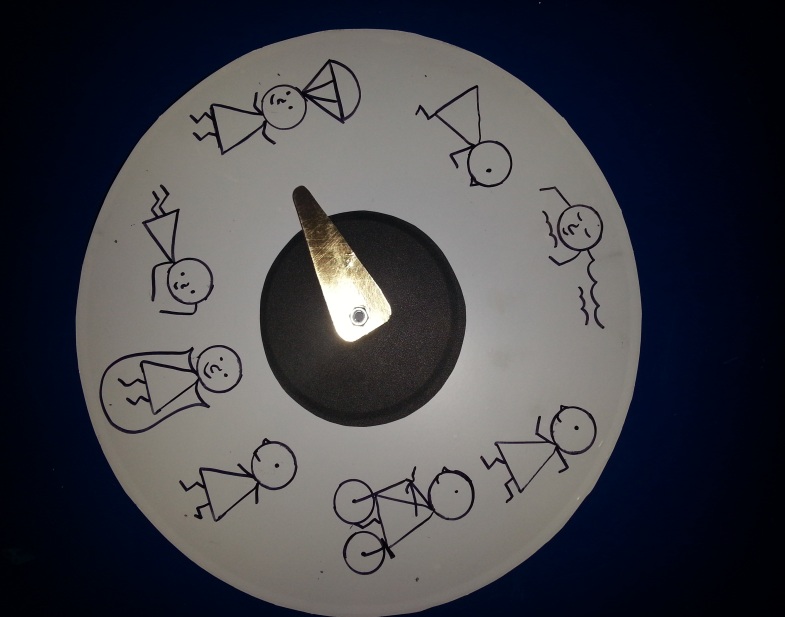 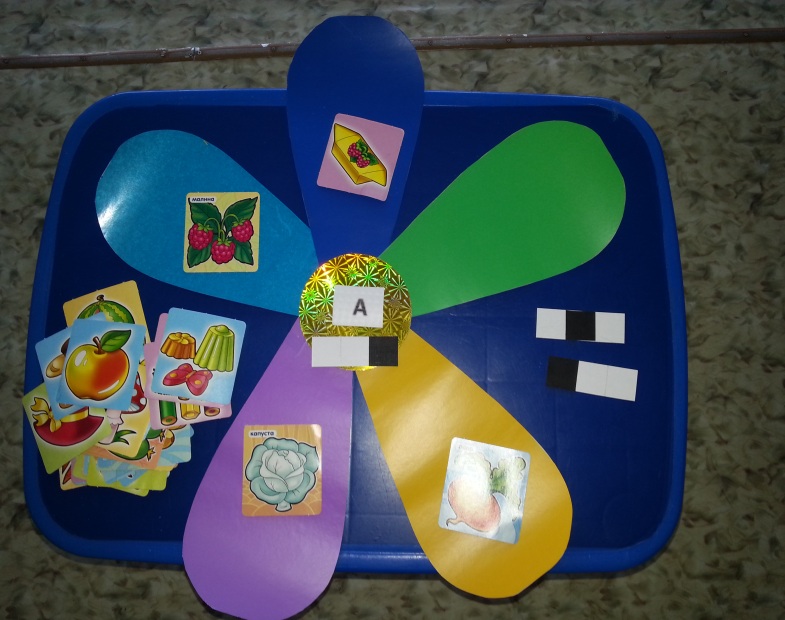 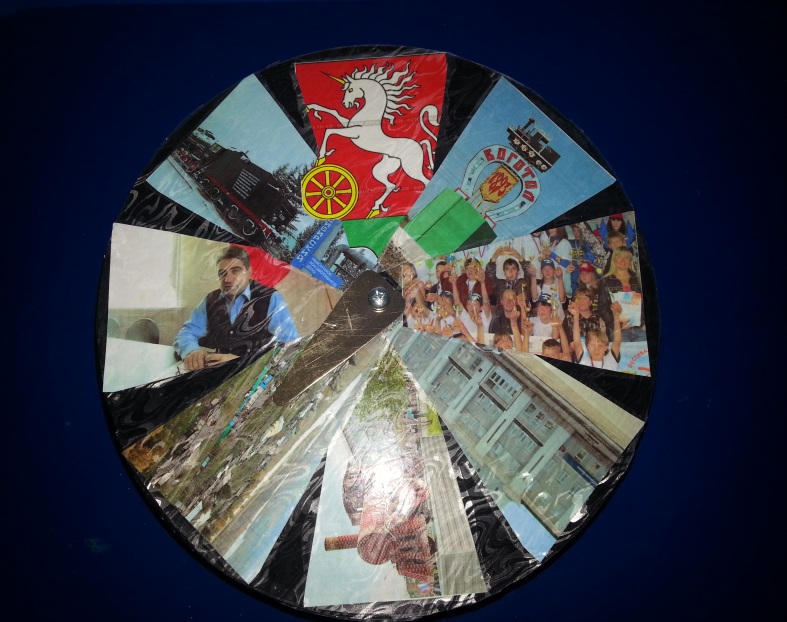 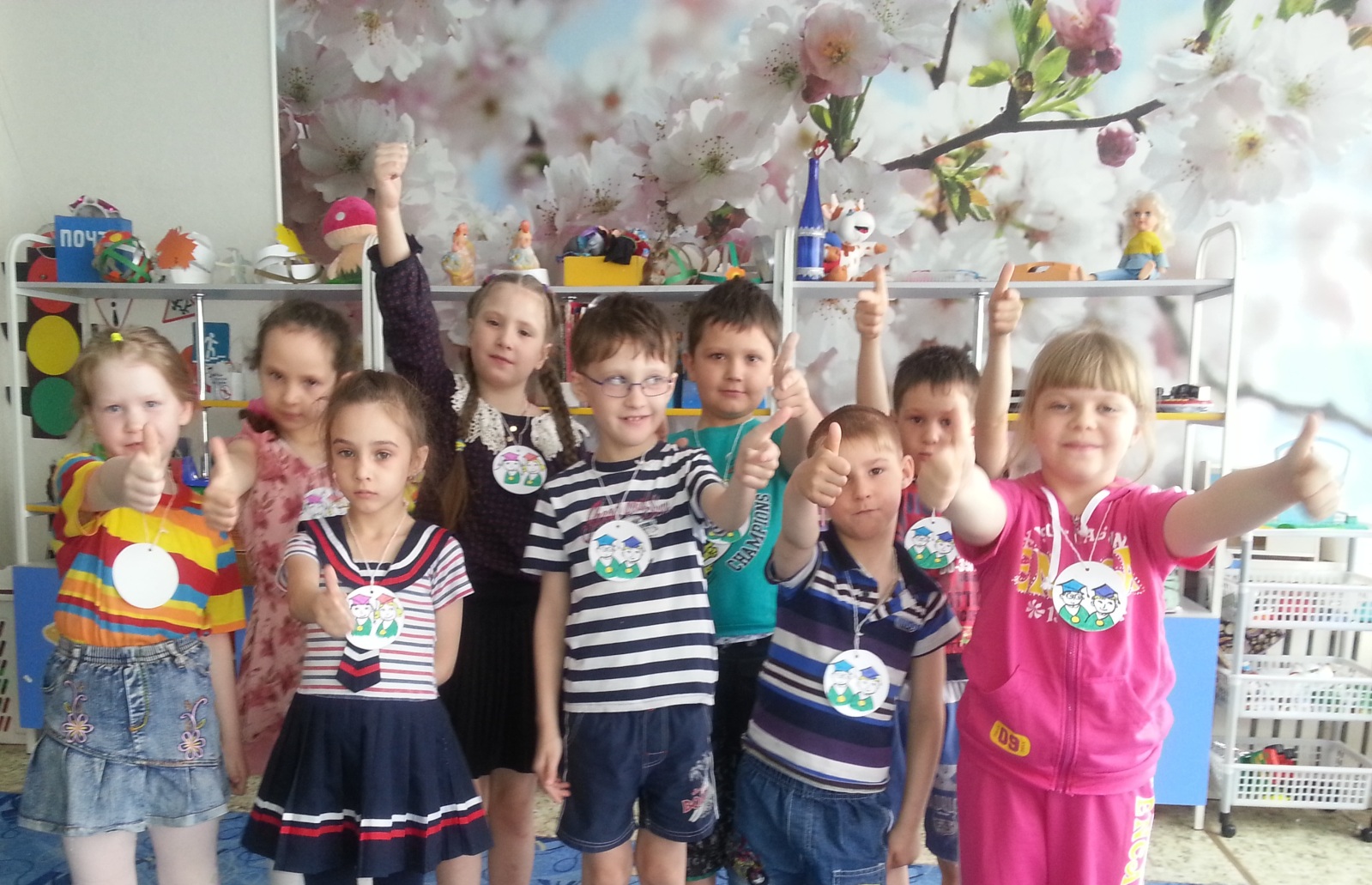 